ESCUELA NORMAL SUPERIOR MARÍA AUXILIADORA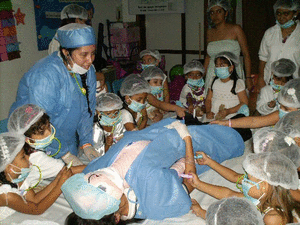 ORIENTACIÓN VOCACIONAL Y PROFESIONALORIENTACIÓN VOCACIONAL Y PROFESIONAL... nuestra percepción actual es sólo una forma de ver las cosas y.… cuantas más perspectivas investiguemos mejor será nuestra comprensión.             Lou Marinoff
RESPONSABLESLAURA VICTORIA BUITRAGO FLÓREZHEYDY ROCIO ZAMBRANO QUINTEROSan José de CúcutaEscuela Normal superior María AuxiliadoraOrientación Vocacional Profesional2014JUSTIFICACIÓNLa Escuela Normal Superior María Auxiliadora dentro de la propuesta educativa con miras a la formación integral de las Maestras que requiere la región y el país, atendiendo a los fines de la educación colombiana específicamente el numeral 11, artículo 5 que dice. “Velar por la formación en la práctica del trabajo, mediante los conocimientos técnicos y habilidades, así como en la valoración del mismo como fundamento del desarrollo individual y social”., propicia un  espacio pedagógico que le permite a las estudiantes desde el preescolar hasta el  grado Noveno, adquirir una mayor conciencia y control sobre sí mismas, llevando a cabo procesos de reflexión sobre el proyecto de vida, favoreciendo acciones individuales y grupales que les permita establecer metas, saber quiénes son, cuáles son sus gustos, aptitudes, capacidades, ideales, aspiraciones y a juzgar por qué es necesario dentro de su trascendencia como personas saber elegir una buena profesión para su desempeño laboral.  Las características de la época actual requieren fortalecer la formación de seres humanos con liderazgo, capacidad y compromiso para manejar conflictos que se presentan en la cotidianidad,  por lo tanto, una de las tareas de la educación de hoy es abrir espacios para invitar a los jóvenes a pensar, a aprender, a ser, a convivir con los demás, a recrear, en lugar de memorizar sin sentido, repetir sin reflexión y copiar sin criterio.La Institución Educativa debe constituirse en un escenario en el cual se conjugan niños/as y jóvenes en busca del conocimiento, de oportunidades de creación y construcción, exitosas, capaces de vivir intensamente el presente y planear su futuro con orden, seguridad, firmeza e investigación; jóvenes optimistas, talentosas, líderes capaces de escuchar su voz interior y descubrir su significado único y personal, anteponiendo la integridad por encima de sus intereses personales, es decir, líderes capaces de transformar la realidad en que viven mediante el ejemplo y el modelo de sus propias vidas. Este proceso de formación será exitoso dependiendo del compromiso que la  estudiante asuma frente a él, de la visión que tenga de futuro, de la disciplina, constancia y capacidad para comenzar la vida adaptándola a los cambios que se le van presentando.MARCO TEÓRICOLa exploración vocacional debe ser entendida como la oportunidad de ayudar al estudiante en la búsqueda de la autodefinición personal, desde el sentido de trascendencia universal y de formación integral de la persona. Aunque el término vocacional se ha empleado tradicionalmente apelando a su sentido etimológico (vocare, llamar), expresando la idea de que cada persona está llamada a desempeñar una ocupación-profesión determinada en la que alcanzaría su máximo grado de realización, en la época actual, este concepto se ajusta desde una mirada "transcendente", y está referido al proceso interactivo entre la sociedad y los individuos y entre éstos y su entorno socioeconómico. Una interacción en la que se busca el equilibrio entre las necesidades sociales de atender a las demandas de empleo productivas y las exigencias individuales de realización a través de la ocupación del tiempo personal de forma útil.La vocación no aparece como algo puntual y espontáneo, sino que se inicia en la infancia, va configurándose durante la adolescencia para definirse en la adultez. No obstante, estas vocaciones tempranas pueden estar enmascaradas de motivos inconscientes que no son sino compensaciones, mecanismos de defensa ante conflictos de la primera infancia; por ello es necesaria una buena orientación para realizar una elección conforme al "yo" real del sujeto (Aguirre Baztán, 1996).El término orientación tiene varias acepciones determinadas por la calidad del orientado y del orientador y por la finalidad misma de ésta área. “LE GALL” la define “como el esfuerzo por saber de qué manera puede desarrollarse hasta el máximo las fuerzas latentes de cada personalidad en formación”.  De aquí que la orientación quede reducida a aquellos sujetos que todavía no han completado su formación. “ZERAN” define la orientación “como el proceso de ayuda a un individuo para conocerse a sí mismo y a la sociedad en que vive a fin de que pueda lograr su máxima ordenación interna y la mejor contribución a la sociedad”. Es aquí donde el concepto de orientación sitúa al sujeto en su dimensión individual y social.Por otra parte “KELLY” asume la orientación “como la fase del proceso educativo que consiste en el cálculo de las capacidades, intereses y necesidades del individuo para aconsejarle acerca de sus problemas, asistirle en la formación de planes para aprovechar al máximo sus facultades y ayudarle a tomar las decisiones y realizar las adaptaciones que sirven para promover su bienestar en la escuela y la vida” de aquí que el ajuste del sujeto a la vida escolar y a las exigencias profesionales es de importancia vital en todas las facetas de su personalidad en orden del pleno desarrollo del aspecto profesional, familiar, social y religioso.Esta vocación no sólo está determinada por los motivos inconscientes, sino también por otros más conscientes como las actitudes, aptitudes, intereses, capacidades y personalidad. A su vez, estos pueden potenciarse o no, influidos por factores socio-ambientales y culturales como agentes de socialización (familia, amigos), por el prestigio y auge de ciertos estudios en comparación con otros, el género, etc. La vocación, es el resultado de unos factores más inconscientes (a veces desconocidos por el sujeto) que pueden o no modificarse a través de los factores socio-ambientales y culturales. (Aguirre Baztán, 1996).La búsqueda de análisis sobre la conducta vocacional de las personas no se ha analizado siempre desde la misma óptica, siendo necesario establecer una fundamentación teórica básica que permita comprender las acciones desarrolladas en el área de Orientación Vocacional y Profesional:Enfoques individualistas. Desde los que se ha considerado que el desarrollo vocacional es determinado, básicamente, por factores personales como las aptitudes y las destrezas, los intereses y preferencias vocacionales, las actitudes, la formación, etc. Dentro de esta perspectiva teórica podrían considerarse los modelos psicodinámicos más puros y sobre todo los pertenecientes a la Teoría del Rasgo (Desde este punto de vista, la personalidad está formada por una jerarquía de rasgos estables y consistentes que determinan, explican y, hasta cierto punto, permiten predecir el comportamiento individual, en la medida en que guían la forma en que cada individuo piensa e interpreta la realidad).Enfoques ambientalistas. Desde estos enfoques se considera que la conducta vocacional es el producto de factores estructurales, sociales y económicos, que priman por encima de los factores personales. Algunos de estos factores son: ambiente socio-familiar, presión ambiental, estatus profesional, estructuras sociales y económicas, entre otra. En esta perspectiva teórica se encuentran los modelos conductuales más puros.Enfoque interactivo. Otros enfoques han planteado la conducta y el desarrollo vocacional como consecuencia de la interacción de factores individuales y ambientales. Desde este enfoque se consideran, además de los factores señalados con anterioridad, otros como las relaciones sujeto-escuela, relaciones entorno sociodinámico-escuela, etc. En esta perspectiva pueden situarse buena parte de los enfoques evolutivos (Super, Ginzberg, Pelletier,...), así como los modelos cognitivo-conductuales más recientes, como puede ser el planteado en nuestro país por Rivas (1988).Así entendido, lo vocacional se constituye en una faceta del desarrollo psicosocial, un proceso psicológico (afectivo, cognitivo y comportamental) de carácter gradual, que lleva al individuo a su plena socialización a través del empleo del tiempo útil o productivo, por medio de su inserción en el mundo laboral u ocupacional (Rivas, 1998). De acuerdo con la definición de Rivas podemos atribuir al proceso vocacional los siguientes rasgos esenciales:a) Es una dimensión básica del desarrollo.b) Tiene una intensa relación con la propia estima, el autoconcepto y la identidad.c) Siempre se encuentra en equilibrio inestable.En este sentido se explica que la actuación desde la exploración y orientación vocacional y profesional se haya tenido como prioritario en todos los modelos de intervención (modelo de servicios, modelo de programas y modelo de consulta), y que esté en el origen de la innovación educativa, que incorpora a finales del siglo pasado a la escuela (I.B. Davis, en la Central High School de Detroit en 1889) programas de orientación vocacional o que la LOGSE  (Ley Orgánica General del Sistema Educativo Español, en su artículo 22, apartado 3), establezca que al término de lo estudio  secundario todos los estudiantes recibirán, junto con la acreditación de las calificaciones obtenidas en los distintos cursos, una orientación (consejo orientador, que aunque vinculado al currículo, es parte de un proceso de orientación vocacional y profesional) sobre su futuro académico y profesional, que tendrá carácter confidencial y al que se le concede sólo valor de ayuda, pues no es prescriptivo.El sistema escolar reclama los servicios de orientación por la complejidad de la vida laboral y los problemas que presentan la mayoría de los adolescentes que no saben qué hacer, para que sirven, cuáles son sus aptitudes y hacia dónde se dirigen sus intereses.  La educación a la vez que desarrolla y perfecciona las facultades del individuo, imprime un rumbo a toda la personalidad y la dirige a la consecución de unos determinados objetivos personales, escolares, profesionales que implican otros tantos modos de acción y realización individual y social; e ante todo orientación, ayuda, que una persona adulta y formada presta a otra personalidad, no adulta y en formación, para conseguir su perfeccionamiento.La orientación escolar es el proceso mediante el cual se encamina a un sujeto al tipo de cursos de estudios que, de acuerdo con sus aptitudes, le conviene seguir,   comienza a partir del momento en que el niño hace su entrada en la escuela primaria, manteniendo un sistema gradual y ordenado hasta que se plantee la elección de carrera o profesión, in embargo, eta debe iniciarse antes de elegir rama de estudio y ha de tener por finalidad abrir las fronteras de lo profesional al objeto de que se inicie entonces la maduración del proceso vocacional, este paso previo hará posible la orientación profesional que ha de verificarse antes de elegir carrera, o profesión, momento en que cristalizan casi definitivamente los anhelos de la mayor parte de los sujetos, de aquí que la orientación escolar es más educativa, mientras que la vocacional y profesional es más decisoria. En todos los tipos de orientación, si están bien planteados, se tratará de que el educando aproveche al máximo sus potencialidades intelectuales y humanas, ello será requisito indispensable para alcanzar un mayor nivel de educación que permita la perfecta elección de su vida profesional y laboral.Cualquier reforma educativa que se inicie en el país, debe tener como condición, la conversión del maestro y esta solamente se logra formando la vocacionalidad en los futuros docentes.  Primero hay que ser y después e profundizará en la condicione de lo que hay que hacer. La adaptación al estudio y a la profesión es justamente con el equilibrio espiritual y familiar uno de los más sólidos pilares que dan sentido a la existencia.  El progreso económico de un país está en función de la competencia profesional de sus miembros, competencia que es inútil buscar sin ahondar las raíces en el terreno de la equilibrada orientación que permite colocar a cada persona en el puesto exacto que reclaman sus capacidades y aptitudes. La vocación para ejercer el oficio de maestro, se ha entendido desde una dimensión… ¡Quiero ser maestro porque me gustan los niños¡ esto es significativo pero no basta la vocación, hay que provocarla, despertarla, estimularla, a través de experiencias que le permitan al futuro docente encontrarse a sí mismo y trascender del deseo a construir la voluntad de asumirse como un maestro,  con una identidad, que se mire a sí mismo como un sujeto portador del saber que enseña y del saber pedagógico y a la vez, producción de ese saber por medio de la investigación y la práctica reflexiva racionalizada.  La vocación es un deseo que hay que convertir en voluntad hasta que sea un proyecto de vida; se puede afirmar que la vocación llega pero también se agota, por eso hay que cultivarla con esfuerzo, dedicación y búsqueda del conocimiento.La vocacionalidad no es un problema genético, ni circunstancial.  Se escoge porque el individuo optó por un proyecto de vida unido al conocimiento.  Maestros formadores de maestros deben ofrecer una motivación externa a los futuros docentes articulados al saber.  Herbert afirma: “la pedagogía es la ciencia que el maestro necesita para sí mismo.  No podemos cultivar la vocacionalidad a espaldas de la pedagogía, sino buscando en sus fuentes, la esencia del oficio del maestro.  El qué y el para qué formamos maestros”. El país necesita maestros felices, optimistas, esperanzadores, que encuentren en su profesión el sentido a su proyecto de vida, articulando persona, maestro, ciudadano e investigador.  “El maestro es un cultivador por esencia y por oficio”, afirma Rodolfo de Roux.  Luego las preguntas que quedan planteadas son: ¿Qué debemos hacer para cultivar la vocación y que no se agote a la mitad del camino?¿Cómo va tu proyecto de vida?PREGUNTA GENERADORA DE LA ESCUELA NORMAL¿Qué saberes necesito apropiar en el desarrollo de mi identidad y que hacer profesional, para formarme como una educadora de calidad?PREGUNTA GENERADORA DEL NIVEL PRE-ESCOLAR¿Cómo me reconozco, interactúo y transciendo al descubrir el mundo?PREGUNTA GENERADORA DEL NIVEL DE BÁSICA¿Cómo a través del aprendizaje de los diferentes saberes desarrollo mis potencialidades y avanzo en la construcción de mi ser?  PREGUNTA GENERADORA DEL NIVEL DE MEDIA¿Cómo la apropiación de los fundamentos teóricos y prácticos vivenciados en las distintas disciplinas me permiten optar por la educación como una opción de formación profesional?PREGUNTA GENERADORA DEL NIVEL DE FORMACIÓN COMPLEMENTARIA¿Cómo los fundamentos humanísticos, pedagógicos, científicos-tecnológicos y escolares me permiten asumir el perfil de educadora que requiere la sociedad actual? PREGUNTA GENERADORA DEL AREÁ¿De qué manera la orientación vocacional se convierte en oportunidad de ayuda para las estudiantes en el autoconocimiento y búsqueda de la autodefinición personal desde el sentido de transcendencia universal y de formación integral para alcanzar el máximo grado de realización en su profesión y desempeño?EJES TRANSVERSALESLENGUAJE Y COMUNICACIÓNLa Comunicación y por ende el lenguaje deben ser entendidos como un proceso social, en estrecha relación con otras ciencias, de las cuales toma parte y los integra entre sí; inicia con el surgimiento de la vida en el planeta y se ha desarrollado simultáneamente con el progreso de la humanidad. Los procesos educativos deben asumir principalmente el papel integrador y fundante de la comunicación dentro de las propuestas curriculares que desarrollan como una vía segura para el progreso de la sociedad.La Escuela Normal Superior María Auxiliadora enfrenta el gran reto de alcanzar altos niveles en el desarrollo de las competencias comunicativas por ser éstos determinantes para que la joven maestra  tenga la capacidad para identificar y resolver acertadamente las diversas situaciones, abordar los problemas cotidianos, acceder a los diversos campos del saber y tener éxito en las relaciones con el conocimiento, con los demás y con el mundo globalizado.El lenguaje es el instrumento básico de la interacción humana y todos los aprendizajes se basan es esta interacción; es un universo de significados que permite a la estudiante interpretar el mundo y transformarlo, construir nuevas realidades, establecer acuerdos para poder convivir con el otro y expresar ideas y sentimientos.El desarrollo del lenguaje y la comunicación tiene que lograrse en todos los momentos de formación extendiéndose a todas las áreas académicas, dado que el desarrollo de la comunicación es el fundamento para seguir aprendiendo, enfrentarse a conocimientos y desempeños más complejos, y abrirse a la universalidad del conocimiento en una forma rápida y profunda. Desarrollar habilidades comunicativas en las niñas y jóvenes, implica un trabajo consciente y responsable por parte de los educadores quienes establecen conexiones entre los contenidos de las áreas académicas y el desarrollo de los propias habilidades comunicativas leer, escribir, hablar y comprender oralmente, habilidades éstas esenciales e indispensables para lograr ser que los llevan a ser competentes lingüísticamente en su desempeño personal, laboral, social y productivo.DESARROLLO DE PENSAMIENTOEl pensamiento es la actividad y creación de la mente; es todo aquello que es traído a existencia mediante la actividad del intelecto. Desarrollar el pensamiento significa activar los procesos mentales generales y específicos en el interior del cerebro humano, para desarrollar o evidenciar las capacidades fundamentales, las capacidades de área y las capacidades específicas, haciendo uso de estrategias, métodos y técnicas durante el proceso enseñanza-aprendizaje, con el propósito de lograr aprendizajes significativos, funcionales, productivos y de calidad, y sirva a la persona en su vida cotidiana y/o profesional, es decir que se pueda hacer uso de ellos y se pueda generalizar en diferentes situaciones. Formar personas autónomas en sus criterios intelectuales y morales y capaces de producir soluciones innovadoras a los problemas difíciles, requiere de prácticas pedagógicas innovadoras.  Es necesario que las estudiantes entiendan el conocimiento como resultado de la actividad humana al enfrentar y resolver problemas vitales y no como el acumulado informe de una actividad inerte, sin sentido, ociosa, que se tiene que memorizar.  Para ello es fundamental llevar a las niñas y jóvenes estudiantes a que comprendan y construyan el conocimiento a partir de la apropiación y/o formulación de problemas y preguntas que se vinculen a sus intereses y experiencias de vida; solo de esta manera el aprendizaje les representa un beneficio que le proporciona lineamientos para comprender el mundo y su experiencia en él así como para orientar su acción de una manera creativa y responsable.; lo anterior requiere propuestas pedagógicas que desarrollen personas con criterios intelectuales y morales claros, con capacidad analítica, que sepan producir soluciones inteligentes e innovadoras a los problemas, que aprendan a conocerse a sí mismos, valorarse, confiar en sus capacidades para aprender a comunicarse mejor y lograr que sus ideas sean bien comprendidas y valoradas.La formación de la joven normalista debe girar en torno a la promoción de la persona caracterizada como ser pensante, esto implica brindar la posibilidad de desarrollar la capacidad de pensar facilitándole el desarrollo libre de la personalidad, la generación de procesos lógicos y efectivos desde el propio razonamiento, la búsqueda asertiva de una identidad emocional que la conduzca a una creciente madurez, independencia y confianza en sí misma, el desarrollo del “Sentido de la eficacia”, es decir, el de la confianza en sus habilidades para afectar el aprendizaje en forma positiva, el del ser competente para resolver problemas y el del creer en sus propias posibilidades de logro y el fortalecimiento de una autoestima suficiente que le permita llegar a ser una profesional  autónoma y eficiente.IDENTIDAD Y CONVIVENCIAEl descubrimiento, la incorporación y la puesta en práctica de los valores, constituyen los pilares básicos de toda tarea educativa, justamente en esta triple acción radica la importancia pedagógica de una educación basada en valores.  La Ley General de Educación plantea la formación en valores como un trabajo sistemático a través del cual y mediante actuaciones y prácticas en las instituciones educativas se desarrollan los valores explícitos en la constitución política y que son base para la democracia, por tanto los fines de la educación no deben limitarse a instruir y a desarrollar el conocimiento sino que también deben contribuir al desarrollo de la persona y de la sociedad.  A partir de la concepción de educación como desarrollo humano integra, la formación debe entenderse como el conjunto de procesos, capacidades y valores que conducen al educando hacia el crecimiento personal en autonomía, responsabilidad y trascendencia necesarias para realizarse como personas, capaces de disfrutar de todos los derechos y de cumplir a cabalidad con todos los deberes, obligaciones y normas en el campo individual, social, laboral y productivo.La formación de la normalista superior se desarrolla en torno al enfoque humanista con proyección social, sustentado en la teoría de la psicología evolutiva del aprendizaje y de la personalidad; lo que contribuye en el fortalecimiento y consolidación de la identidad que se construye en la medida que va creciendo la imagen de sí misma, interiorizando los valores y actitudes, aceptándose como es y en esta medida potenciando el cambio personal en la búsqueda del ser cada día mejor.ESTRATEGIAS PEDAGÓGICASLas estrategias pedagógicas  son las acciones   o procesos que se dan en la labor pedagógica  con la ayuda de herramientas y ayudadas didácticas, que orientan el aprendizaje de manera significativa, facilitando la formación de las estudiantes, apoyadas en los sustentos teóricos y en la creatividad y conocimiento que posee el maestro sobre el contexto específico en el que se desarrolla la interacción pedagógica.OBJETIVOS CONCRETOS Y PLANEACIÓN ESTRATÉGICA La estudiante debe participar y conocer ampliamente los propósitos de formación de cada una de las acciones desarrolladas, de esta manera podrá organizar  su hacer, aportar de manera decidida y creativa así como profundizar en los procesos específicos.MAPAS CONCEPTUALESLos mapas conceptuales son organizadores gráficos que mediante ciertos símbolos representan información, constituyen una estrategia pedagógica más, en la construcción del conocimiento. Son de gran utilidad para las estudiantes como método de estudio para posteriores evaluaciones y se utilizan en  clase como medio para explicar. Mediante esta herramienta se caracteriza, jerarquiza y relaciona información a nivel general o global y se forman proposiciones por medio del sistema de enlaces con conectores.LLUVIA DE IDEASTécnica de pensamiento creativo utilizada para estimular la producción de un elevado número de ideas por parte de un grupo, a cerca de una situación o saber específico, así como de posibles soluciones o tratamiento de la información.ELABORACIÓN DE ESTRATEGIAS DE RESOLUCIÓN DE PROLEMASPara resolver una situación nueva, el ser humano necesita poder utilizar de manera estratégica los conocimientos de los que dispone y, además, saber apropiarse de otros nuevos para lograr su objetivo. Las estrategias que se utilizan para enfrentar y resolver problemas son procedimientos cognitivos que se usan de manera intencional para realizar tareas y recogen las experiencias, presaberes y pareceres de quienes participan. Estos ejercicios requieren capacidades para la planificación y el control de las acciones, al mismo tiempo que capacidad de reflexionar sobre lo hecho.Los trabajos sobre resolución de problemas se consideran bajo dos perspectivas. Una es la de resolución de problemas como una estrategia didáctica para el abordaje de los contenidos y otra es la capacidad de resolución de problemas que permite el desarrollo de ciertas estrategias cognitivas y metacognitivas como logro fundamental en la formación del ser humano.CONSTRUCCIÓN DE GRÁFICOS Y CUADROSPermiten la representación de la información utilizando diversas herramientas permitiéndole a la estudiante organizar el saber de manera personal a la vez que aporta desde la creatividad y propone nuevas relaciones, enlaces y conexiones entre los datos que esté abordando.MAPAS CONCEPTUALES, MENTALES Y ESQUEMASLos mapas conceptuales, mentales y esquemas como un método  eficaz para organizar y plantear información. Son una forma lógica y creativa de tomar notas y expresar ideas que consiste, literalmente, en simbolizar las reflexiones sobre un tema. Todos los mapas mentales tienen elementos comunes. Cuentan con una estructura orgánica radial a partir de un núcleo en el que se usan líneas, símbolos, palabras, colores e imágenes para ilustrar conceptos sencillos y lógicos. Permiten convertir contenidos extensos en diagramas, fáciles de memorizar y perfectamente organizados, que funcionan de forma totalmente natural, del mismo modo que el cerebro humano. El mapa mental es el espejo externo en el que se reflejan los pensamientos con ayuda de un proceso gráfico muy eficiente y eficaz en el manejo y apropiación de la información.ESTRATEGIAS EVALUATIVASLos procesos de evaluación permiten optimizar el proceso de aprendizaje a través de la evaluación, entendida esta como un  proceso sistemático, diseñado intencional y técnicamente, para recolectar información que ha de ser valorada mediante la aplicación de criterios y referencias como base para la posterior toma de decisiones de mejora, tanto del personal como del propio programa; se presentan algunas estrategias que tienen como fundamento:Personalizar siempre al estudiante, buscando establecer las características individuales frente al proceso y realizando un diálogo con los intereses y expectativas. Análisis detallado de las metas previstas para el curso, estableciendo los desempeños que se esperan obtener.Realizar un diagnóstico sobre las expectativas e intereses frente a la Orientación Vocacional Profesional en cada uno de los grados para desde allí fortalecer el interés y participación de las estudiantes en la asignatura, rediseñar y adecuar el programa y nivel de profundización en los saberes abordados en cada uno de los grados.Utilizar elementos de evaluación formativa para ir orientando en forma permanente y sistemática a los estudiantes, en cuanto a los logros y dificultades y la superación y fortalecimiento en el aprendizaje.Establecer una apreciación global y continua del aprendizaje y de las características del rendimiento académico.Se tendrán en cuenta dentro de la evaluación: Trabajos desarrollados en el aula y de manera extraclase en los que se desarrollen consultas, manejo de la información, profundización de saberes, los proyectos, trabajos individuales y grupales, exposiciones, demostraciones, puestas en común, pruebas orales y escritas, compromisos académicos, participación activa en los encuentros pedagógicos, asistencia, interés, creatividad, responsabilidad y actitud asertivaCada estudiante de manera personalizada será evaluada cuantitativamente.El proceso de autoevaluación tiene un carácter fundamental dentro de la asignatura, dado que le permite a la estudiante establecer su nivel de interés, compromiso, participación y eficiencia en las acciones propuestas-PREESCOLAR   - PRIMEROPREESCOLAR   - PRIMEROPREGUNTA GENERADORA¿Cómo desarrollo mis habilidades comunicativas para manifestar mis impresiones y pensamientos sobre el entorno que me rodea y los cambios que en el observo?PREGUNTA ORGANIZADORA¿Desde mi realidad, cómo me relaciono con mi entorno manteniendo la lúdica de roles y una actitud de líder positiva?METADesarrollar la capacidad de mantener roles para comprender su entorno, comunicando sus ideas y manteniendo un liderazgo que prime la convivencia social.INTENCIONALIDADDespertamos la construcción de sueños partiendo del conocimiento personal en su proyecto de vida.NUCLEOS TEMÁTICOSReconocimiento de sí mismoRelaciones con el entornoSoy líderJugando a serDESCRIPTORES DE DESEMPEÑOExplora habilidades y actitudes para conformar su proyecto de vida a través de juego de roles.Fortalece las relaciones con su entorno a través de reflexiones y sociodramas.Proyecta su autonomía en el desarrollo de sus competencias comunicativas.Juega a ser con propiedad y seguridad en su grupo de compañeros.SEGUNDO   - TERCEROSEGUNDO   - TERCEROPREGUNTA GENERADORA¿De qué manera desde mi realidad, construyo conocimiento, apropio, valoro y me ubico con sentido de pertenencia en mi entorno?PREGUNTA ORGANIZADORA¿De qué manera al interactuar con mi entorno me lleva a desarrollar habilidades intelectuales y actitudes que me fortalezcan?METADesarrollar actitudes que lleven al fortalecimiento de la persona a través de la práctica de valores y en el proyecto de vida.INTENCIONALIDADInteriorizamos y vivenciamos los valores y el proyecto de vida que nos permitan crecer y desarrollar las habilidades intelectuales y personales.NUCLEOS TEMÁTICOSCreatividad, vivencias de sueños, liderazgoProyecto de vidaRelaciones interpersonalesDESCRIPTORES DE DESEMPEÑODesarrolla la atención, creatividad, concentración y memoria a través de ejercicios que le permiten demostrar sus habilidades.Establece aspectos del proyecto de vida y expresa los sueños que tiene sobre su vida futura.Identifica actitudes le que le permiten relacionare de manera asertiva con la persona que le rodean.CUARTO   -   QUINTOCUARTO   -   QUINTOPREGUNTA GENERADORA¿Desde mi realidad cómo construyo concepciones y actitudes positivas que demuestren mi cultura ciudadana y el sentido de pertenencia a mi país Colombia?PREGUNTA ORGANIZADORA¿Cómo desde mi realidad fortalezco mis capacidades  interpersonales, trabajo en equipo, manejo de conflictos, comunicación, que me permitan formarme y destacarme como líder de mi entorno?METAMe apropio y venció mis competencias interpersonales y me fortalezco como líder de mi entorno.INTENCIONALIDADCompartimos un ambiente de sana convivencia, comunicación, trabajo en equipo, manejo de conflictos que nos forman como líderes de nuestro entorno.NUCLEOS TEMÁTICOSLiderazgoProyecto de vidaComunicaciónEl manejo de conflictosUso adecuado de las ticsDESCRIPTORES DE DESEMPEÑODemuestra actitudes de liderazgo destacándose en el grupo.Participa activamente en los trabajos en equipo aportando ideas valiosas para el desarrollo de las actividades sugeridas.Demuestra comunicación asertiva en las relaciones con sus compañeras.Participa en la solución de conflictos, explicando las situaciones que se presentan y l forma adecuada en que deben resolverse.Utiliza las nuevas tecnológicas que le permiten desarrollar los diferentes procesos de formación.Sigue trabajando en el proyecto de vida, reforzando su crecimiento como personal.SEXTO   SEXTO   PREGUNTA GENERADORA¿Cómo apropiar experiencias significativas de aprendizaje, mi curiosidad por la científica desde la relación con mi entorno natural, cultural y social?PREGUNTA ORGANIZADORA¿De qué manera el conocimiento de mi realidad personal y las experiencias pedagógicas vivenciadas se convierten en fuente de automotivación para proyectar mi vida?METAOrientar el proyecto de vida hacia la formación intelectual de la pedagogía.INTENCIONALIDADDescubrimos que la pedagogía fortalece el crecimiento intelectual y personal del proyecto de vida.NUCLEOS TEMÁTICOSPacto de convivenciaSer personaConocimiento de sí mismoLos valores como expresión de los sentimientosLa responsabilidad La Integridad: Dignidad, Generosidad  y amabilidadLa AutoestimaDESCRIPTORES DE DESEMPEÑOExplora habilidades y actitudes para conformar su proyecto de vida a través de juego de roles.Fortalece las relaciones con su entorno a través de reflexiones y sociodramas.Proyecta su autonomía en el desarrollo de sus competencias comunicativas.Desarrolla estrategias para la organización de las ideas y la información.Elabora mapas conceptuales teniendo en cuenta las características para su elaboración y aportando desde su creatividad. Juega a ser con propiedad y seguridad en su grupo de compañeros.SÉPTIMO   SÉPTIMO   PREGUNTA GENERADORA¿Cuáles habilidades y actitudes desarrollo frente al planteamiento y solución de problemas reales desde los distintos saberes escolares?PREGUNTA ORGANIZADORA¿De qué manera el interactuar con mi entorno me lleva a fortalecer competencias laborales que me retroalimenten para ser una persona integral?METAFortalecer la creatividad, la concentración, memoria, atención, solución de conflictos y así me brinden posibilidades para adaptarme al contexto actualINTENCIONALIDADFortalecemos la creatividad y la aplicamos en distintas propuestas para solucionar los conflictos del contexto.NUCLEOS TEMÁTICOSCreatividadMapas mentalesMemoriaAtención y concentraciónUso adecuado de las ticToma de decisionesDESCRIPTORES DE DESEMPEÑOIdentifico los elementos de la creatividad y la forma en que puedo desarrollarla.Ejercito las técnicas para la elaboración de los mapas mentales en los que muestro la creatividad personal.Determina la importancia de la memoria para el desarrollo de los procesos de aprendizaje de la persona y establece acciones para estimularla.Aplico ejercicios para desarrollar la atención y concentración de manera atenta, organizada y continua.Identifico las características del uso adecuado de las TIC y los riesgos y las normas de seguridad que deben tenerse en cuenta ante su uso.Analiza las características en cuanto a la toma de decisiones y resolución de conflictos a través de los procesos de comunicación asertiva.OCTAVO   OCTAVO   PREGUNTA GENERADORA¿Qué saberes e interacciones pedagógicas se necesitan para desarrollar mi pensamiento y mis habilidades comunicativas para la construcción de mi proyecto de vida?PREGUNTA ORGANIZADORA¿Cuáles procesos mentales, habilidades y destrezas debo desarrollar en mi proceso de formación para insertarme en el mundo laboral como profesional crítica, creativa e innovadora?METAEl reconocimiento en las demás personas y en mí misma, las habilidades y la forma como inciden en mi orientación vacacional y profesional.INTENCIONALIDADPropiciamos la elección acertada de una profesión según intereses y necesidades teniendo en cuenta la realidad y el contexto en el que me encuentro inmerso.NUCLEOS TEMÁTICOSAutoconocimiento personalAutoestimaVida en familiaLo amigo (a ) y compañero (a)Proyecto de vidaOrientación Vocacional y ProfesionalDESCRIPTORES DE DESEMPEÑOIdentifico los rasgos de mi personalidad, las fortalezas y los aspectos que debo potenciar para desarrollar mi potencial.Establezco las actitudes que me permiten lograr una comunicación asertiva con las personas que me rodean.Desarrollo acciones para mejorar mi autoestima, analizando los aspectos de mi personalidad que debo trabajar.Analizo las características de mi familia estableciendo los valores, actitudes y comportamientos que se dan en ella.2. Establezco las características de la amistad como un valor que fortalece mi desarrollo personal.Desarrollo actitudes que favorecen mis relaciones de amistad y compañerismo y ayudan en la solución de conflictos al interior del grupo de clase.Identifico el concepto, características y elementos que constituyen el Proyecto de vida y la importancia que este tiene en la vida futura de la personas.Analizo la importancia que tiene la carrera y/o profesión en la vida del ser humano.NOVENONOVENOPREGUNTA GENERADORA¿De qué manera el conocimiento escolar que voy construyendo me posibilita interpretar significativamente los hechos históricos, políticos, culturales y religiosos en orden al desempeño como ciudadana autónoma y responsable?PREGUNTA ORGANIZADORA¿Cómo el conocimiento adquirido me posibilita construir un proyecto de vida significativo, teniendo como referente mis potencialidades, intereses y la realidad del contexto?METADar una mirada crítica y reflexiva sobre la elección del énfasis humanista social, técnico, tecnológico, comercial y pedagógico para la educación media, orientado hacia la carrera profesional por elegir.INTENCIONALIDADPropiciamos la elección acertada del énfasis académico para la educación media, acorde a las capacidades, inclinaciones, gusto profesional, inteligencia, aptitudes, evitando el desvío de talentos y de tiempo perjudiciales a la persona, familia y sociedad.NUCLEOS TEMÁTICOSEl Proyecto de vidaContexto de la profesión docenteRequerimientos, formación y campos de acción de la docenciaElección profesional: Carreras, perfil ocupacional y posibilidades laboralesInteracción educativaIntegración de saberes.Narración PedagógicaReflexión PedagógicaDESCRIPTORES DE DESEMPEÑOAnalizo las características e importancia del proyecto de vida en la búsqueda por alcanzar las metas personales de vida.Diseño el formato de proyecto de vida aportando aspectos creativos personales.Establezco la profesión  que deseo seguir determinando las características, perfil profesional, campo laboral y centros de formación.Analizo la situación actual de la profesión docente en Colombia, sus desafíos y procesos de profesionalización.Identifico las características de la interacción pedagógica, estableciendo el desempeño del maestro como un dinamizador de procesos.Desarrollo una interacción pedagógica siguiendo las especificaciones y donde demuestro la creatividad y trabajo en equipo.